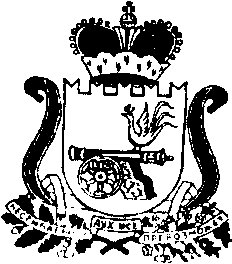 АДМИНИСТРАЦИЯ   МУНИЦИПАЛЬНОГО ОБРАЗОВАНИЯ«КАРДЫМОВСКИЙ РАЙОН» СМОЛЕНСКОЙ ОБЛАСТИПОСТАНОВЛЕНИЕ от 30.10.2017  №   00751О внесении изменений в постановление Администрации муниципального образования «Кардымовский район» Смоленской области от 20.07.2017 № 00486Администрация муниципального образования «Кардымовский район» Смоленской областипостановляет:1. В пункте 1 постановления Администрации муниципального образования «Кардымовский район» Смоленской области  от 20.07.2017 № 00486 «Об определении должностного лица Администрации муниципального образования «Кардымовский район» Смоленской области, уполномоченном составлять протоколы об административных правонарушениях, предусмотренных частью 1 статьи 19.5 Кодекса об административных правонарушениях» слова «Григорьева Дмитрия Юрьевича» заменить словами «Тарасова Дмитрия Владимировича».2. Опубликовать настоящее постановление в районной газете «Знамя труда» - Кардымово».3.  Контроль исполнения настоящего постановления возложить на заместителя Главы  муниципального образования  «Кардымовский район» Смоленской области Д.В. Тарасова.4. Настоящее постановление вступает в силу с момента его подписания.Глава муниципального образования  «Кардымовский район» Смоленской областиП.П. Никитенков